Specifikime Teknike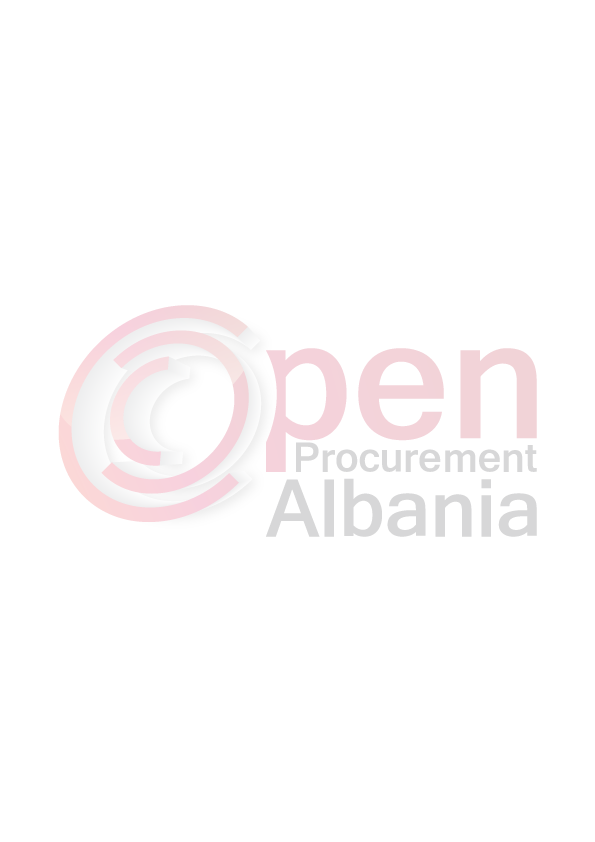 Autoriteti Kontraktor - Bashkia Kukes per nevojat e saj kerkon te realizoje prokurimin me objekt: “ Riparim i Muzeut Etnografik Kukes”.I.Kerkesat e Veçanta:PUNIME PRISHJEJE1.Metoda e prishjes            Puna për prishje do të fillojë vetëm pasi të jenë stakuar energjia elektrike dhe rrjete të tjera të instalimeve ekzistuese të objektit. Metodat e prishjes së pjesshme, duhet të jenë të tilla që pjesa e strukturës që ka mbetur të sigurojë qëndrueshmërinë e ndërtesës dhe të pjesëve që mbeten.Heqja e tavanit të çfarëdo natyre, duke përfshirë strukturën mbajtëse, suvanë dhe impiantin elektrik që mund të ekzistojë; duke përfshirë ndër të tjera skelën, spostimin e materialeve që rezultojnë nga heqja brenda ambientit të kantierit, si dhe çdo detyrim tjetër për t’i dhënë plotësisht fund heqjes së tavanit. Prishje e Shtresës horizontale të hidro-izolimit të tarracës me zhvillime vertikale, edhe në praninë e oxhaqeve, e ndërtuar nga tre shtresa të mbivendosura letër katramaje, duke përfshirë heqjen e kapakëve të parapetit e të çdo pjese metalike dhe vënien mënjanë e spostimin në kantier të materialeve që formohen, si dhe çdo detyrim tjetër për t’i dhënë fund plotësisht heqjes së tarracës.Prishja e suvasë në sipërfaqet vertikale deri në një lartësi të paktën 30 cm, deri në dalje në dukje të muraturës, për vendosjen e guainës.     Prishja e dyshemeve të çfarëdo lloji dhe spostimin e materialeve, jashtë ambientit të kantierit Prishja e veshjeve me pllaka të murevePrishje e veshjeve të çfarëdo lloji dhe prishje e llaçit që ndodhet poshtë, pastrim, larje, duke përfshirë largimin e materialeve jashtë ambientit të kantierit, si dhe çdo detyrim tjetër.  2.Skelerite:Çdo skeleri e kërkuar duhet skicuar në përshtatje me KTZ dhe STASH. Një skelator kompetent dhe me eksperiencë, duhet të marrë përsipër ngritjen e skelerive që duhet të çdo tipi. Kontraktori duhet të sigurojë, që të gjitha rregullimet e nevojshme, që i janë kërkuar skelatorit të sigurojnë stabilitetin gjatë kryerjes së punës. Kujdes duhet treguar që ngarkesa e copërave të mbledhura mbi një skeleri, të mos kalojë ngarkesën për të cilën ato janë projektuar. Duhen marrë të gjitha masat e nevojshme që të parandalohet rënia e materialeve nga platforma e skelës. Skeleritë duhen të jenë gjatë kohës së përdorimit të përshtatshme për qëllimin për të cilin do përdoren dhe duhet të jenë konform të gjitha kushteve teknike. 2.1 Në rastet e kryerjes së punimeve në anë të rrugës ku ka kalim si të kalimtarëve, ashtu edhe të makinave, duhet të merren masa që të bëhet një rrethim i objektit, si dhe veshja e të gjithë skelerisë me rrjete mbrojtëse për të eleminuar rënien e materialeve dhe duke përfshirë shenjat sinjalizuese sipas kushteve të sigurimit teknik.Skeleri çeliku të tipit këmbalec, konform KTZ dhe STASH, duke përfshirë ndihmën për transport, mirëmbajtje, montim, ankorim, çmontime etj. Në një lartësi mbi 12 m, elementët horizontalë duhet të kenë parmakë vertikalë, më lartësi min.15 cm si dhe mbrojtjen me rrjetë.                  Skeleri çeliku në kornizë dhe e lidhur , konform KTZ dhe STASH, duke përfshirë ndihmën për transport, mirëmbajtje, montim, ankorim, çmontime etj. Në një lartësi mbi 12 m, elementët horizontalë duhet të kenë parmakë vertikalë, me lartësi min.15 cm si dhe mbrojtjen me rrjetë.                                   3.Rifiniturat:3.1 Suvatimi i brendshëm në rikonstruksione Sistemim i sipërfaqeve ku është e nevojshme për suvatime për nivelimet e parregullsive, me anë të mbushjes me llaç bastard me më shumë shtresa dhe copa tullash n.q.s është e nevojshme, edhe për zonat e vogla si dhe çdo detyrim tjetër për ta përfunduar plotësisht stukimin.Përpara se të hidhet sprucimi duhet që sipërfaqja që do të suvatohet të laget mirë me ujë. Sprucim i mureve dhe tavaneve për muraturë të pastruar me llaç çimentoje të lëngët për përmirësimin e ngjitjes së suvasë dhe riforcimin e sipërfaqeve të muraturës, duke përfshirë skelat e shërbimit dhe çdo detyrim tjetër për ta përfunduar plotësisht sprucimin. Suvatim me drejtues i realizuar nga një shtresë me trashësi 2 cm llaçi bastard m-25 me përmbajtje për m²: rërë e larë 0,005 m³; llaç gëlqereje m - 1 : 2, 0.03 m³; çimento 400, 6.6 kg; ujë, i aplikuar me paravendosje të drejtuesve në mure (shirtit me llaç  me trashësi 15 cm çdo 1 deri në 1,5 m), dhe e lëmuar me mistri e bërdaf, duke përfshirë skelat e shërbimit si dhe çdo detyrim tjetër për ta përfunduar plotësisht suvatimin. 3.2 Suvatim i jashtëm në rikonstruksione Stukim dhe sistemim i sipërfaqeve ku është e nevojshme, për suvatime për nivelimet e parregullsive, me anë të mbushjes me llaç bastard me më shumë shtresa dhe copa tullash n.q.s është e nevojshme, edhe për zonat e vogla si dhe çdo detyrim tjetër për ta përfunduar plotësisht stukimin.Përpara se të hidhet sprucimi duhet që sipërfaqja që do të suvatohet të laget mirë me ujë. Sprucim i mureve dhe tavaneve për muraturë të pastruar me llaç çimentoje të lëngët për përmirësimin e ngjitjes së suvasë dhe riforcimin e sipërfaqeve të muraturës, duke përfshirë skelat e shërbimit dhe çdo detyrim tjetër për ta përfunduar plotësisht sprucimin.Suvatim i realizuar nga një shtresë me trashësi 2 cm llaçi bastard m-25 me dozim për m²: rërë e larë 0,005 m³; llaç bastard 0.03 m³; çimento 400, 7.7 kg; ujë, i aplikuar me paravendosje të drejtuesve në mure (shirtit me llaç me trashësi 15 cm çdo 1 deri në 1,5 m), dhe e lëmuar me mistri e bërdaf, duke përfshirë skelat e shërbimit si dhe çdo detyrim tjetër për ta përfunduar plotësisht suvatimin.3.3 Patinimi: Patinaturë muri realizohet me stuko, çimento dhe me gëlqere të cilësisë së lartë, mbi sipërfaqe të suvatuara më parë dhe të niveluara, me përmbajtje: gëlqere 3 kg për m². Lartësia e patinaturave për ambientet e ndryshme të ndërtesës duhet të vendoset nga Supervizori, përfshirë dhe çdo punë tjetër dhe kërkesë për ta konsideruar patinaturën të përfunduar dhe të gatshme për tu lyer me çdo lloj boje.4.Lyerje me bojë plastike në rikonstruksion:Lyerje me bojë plastike e sipërfaqeve të brendshme. Proçesi i lyerjes me bojë plastike i sipërfaqeve të mureve të brendshme kalon nëpër tre faza si më poshtë:a).Përgatitja e sipërfaqes që do të lyhet:Para lyerjes duhet të bëhet pastrimi i sipërfaqes, mbushja e gropave të vogla apo dëmtimeve të sipërfaqes së murit me ane të stukimit me material sintetik dhe bërja gati për paralyerje. Në rastet e sipërfaqeve të patinuara bëhet një pastrim i kujdesshëm i sipërfaqes.Para fillimit të proçesit të lyerjes, duhet të bëhet mbrojtja e sipërfaqeve që nuk do të lyhen. (dyer, dritare, etj) me anë të vendosjes së letrave mbrojtëse. b). Paralyerja e sipërfaqes së brendshme të pastruar:Në fillim të proçesit të lyerjes bëhet paralyerja e sipërfaqeve të pastruara mirë me vinovil të holluar (Astar plastik). Për paralyerjen bëhet përzierja e 1 kg vinovil me 2.5-3 litra ujë. Me përzierjen e përgatitur bëhet paralyerja e sipërfaqes vetëm me një dorë. Norma e përdorimit është 1 litër përzierje vinovil me ujë duhet të përdoret për 20 m2 sipërfaqe. c). Lyerja me bojë plastike e sipërfaqeve të brendshme:Në fillim bëhet përgatitja e përzierjes së bojës plastike e cila është e paketuar në kuti 5 litërshe. Lëngu i bojës hollohet me ujë në masën 20-30 %. Kësaj përzierje i hidhet pigmenti derisa të merret ngjyra e dëshiruar dhe e aprovuar nga Supervizioni i punimeve dhe pastaj bëhet lyerja e sipërfaqes. Lyerja bëhet me dy duar. Norma e përdorimit është 1 litër bojë plastike e holluar duhet të përdoret për 4-5 m2 sipërfaqe. Kjo normë varet ashpërsia e sipërfaqes së lyer.5.Riparimi i Shtresave:Riparimi i dyshemeve me pllaka Riparimi për pllakat e dëmtuara ose për ato pllaka që mungojnë, të bëhet në këtë mënyrë:Pllakat e dëmtuara duhen hequr megjithë llaçin në një trashësi të paktën 2 cm. Pastaj duhet, që vendi të pastrohet dhe të lahet me ujë me presion. Pllakat e reja të jenë me të njëjtën ngjyrë dhe me dimensione të njëjta si pllakat e vjetra dhe të vendosen në llaçin e shtruar. Llaçi për riparim duhet të përgatitet me përmbajtje: për 1,02 m² pllaka nevojiten 0,02 m³ llaç të tipit m-15 me 4 kg çemento (marka 400).Pastaj, duhet që fugat të mbushen me masën përkatëse (bojak), të pastrohen dhe të kryhen të gjitha punët e tjera.6.Rifiniturat e shkallëve:Kur bëhet fjalë për riparimin e shkallëve prej granili, duhet marrë parasysh se flitet vetëm për shtresën me granil të shkallëve, e jo riparimin e konstruksionit mbajtës të shkallëve.Kryerja e punimeve duhet bërë në këtë mënyrë: fillimisht, duhet të identifikohen shkallët e dëmtuara dhe të lokalizohet dëmtimi. Pastaj, duhet hequr shtresa e granilit deri në atë thellësi sa është trashësia e granilit.Vendi pas heqjes së granilit duhet të pastrohet mirë prej pluhurit dhe të lahet me ujë me presion. Pastaj duhen vendosur kallëpet, që të mund të mbushet vendi me granil të ri. Vendi duhet të mbushet me granil me dozimin e përmendur më poshtë (në 6.3.2).7.Supervizioni:Kontraktori duhet të ngarkojë një person kompetent dhe me eksperiencë, të trajnuar në llojin e punës për ngritjen e skelerive dhe të mbikëqyrë punën për ngritjen e skelave në kantier.   8.Siguria në punë:Kontraktori duhet të sigurohet se vendi dhe pajisjet janë :Të një tipi dhe standarti të përshtatshëm duke iu referuar vendit dhe llojit të punës që do të kryhet Të siguruar nga një teknik kompetent dhe me eksperiencëTë ruajtura në kushte të mira pune gjatë përdorimit Gjatë punës prishëse të gjithë punëtorët duhet të vishen me veshje të përshtatshme mbrojtëse ose mjete mbrojtëse si: helmeta, syze, mbrojtëse, mbrojtëse veshësh, dhe bombola frymëmarrjeje. Subjektet ekonomik pjesmarres ne proçeduren e prokurimit duhet te marrin persiper qe te realizojne objektin e prokurimit, sipas kerkesave te percaktuara nga Autoriteti Kontraktor (AK).Punimet duhet te plotesojne kerkesat themelore te komformitetit sipas standarteve teknike dhe cilesise.II.Kerkesat e Pergjithshme:1.Afati per dorezimin e punimeve objekt prokurimi eshte brenda 5 (pese) diteve nga momenti i nenshkrimit te kontrates.2.Mos-kryerja e punimeve brenda afatit te mesiperm, perben shkak ligjor per vendosjen e penaliteteve per çdo dite vonese sipas rregullave te percaktuara ne aktet ligjore ne fuqi.3.Operatori ekonomik që do te perzgjidhet fitues, do te realizoje prokurimin ne perputhje me kerkesat e percaktuara nga Autoriteti Kontraktor (AK). 4.Subjekti i shpallur fitues duhet te realizoje prokurimi brenda afatit te percaktuar ne dokumentat e tenderit.5. Per detaje me te hollesishme palet do ti permbahen kontrates objekt prokurimiKontraktori duhet t’i kryejë dhe përmbushë detyrimet e tij me të gjitha përpjekjet, eficente dhe ekonomike në pajtim me teknikat dhe praktikat profesionale të përcaktuara në aktet ligjore, nënligjore,ne perputhje me  parimet dhe karakteristikat teknike dhe specifike të mallit objekt kontrate.Shenim: Çmimet duhet te jene te shprehura ne leke